平成３１年度琉球びんがた後継者育成事業修了生の作品を県庁１階ロビー工芸展示室に展示しています。県庁にお越しの際はどうぞ成果品をご覧ください。展示期間：令和２年６月１日～３０日まで　　　作　　品：帯・暖簾等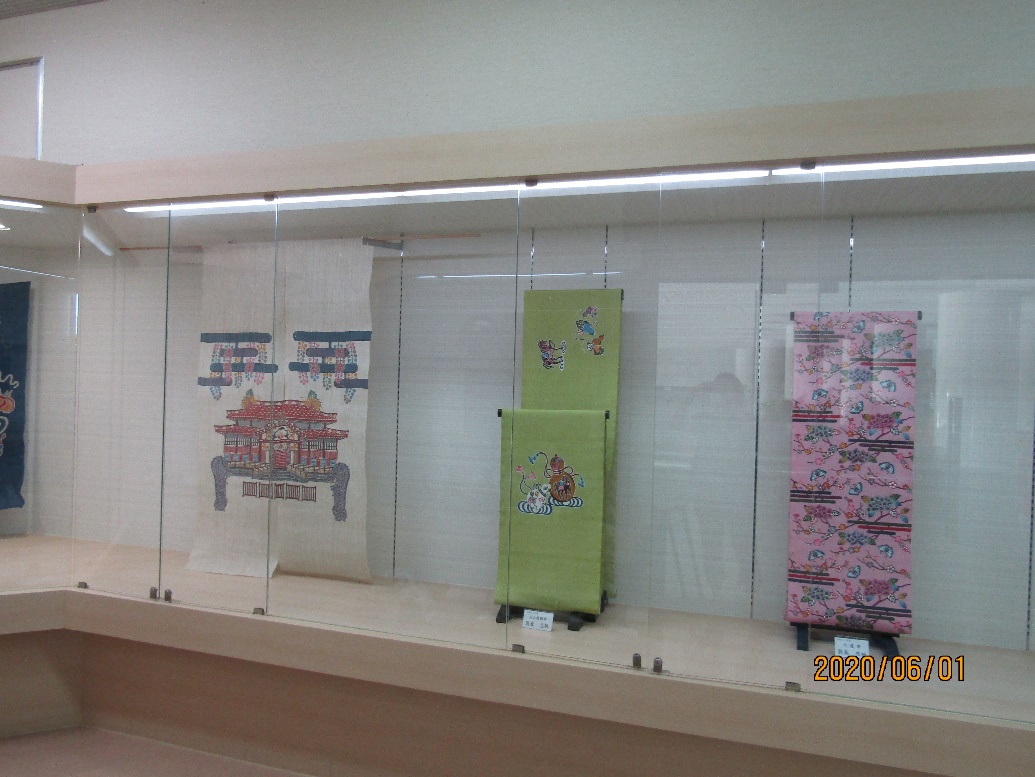 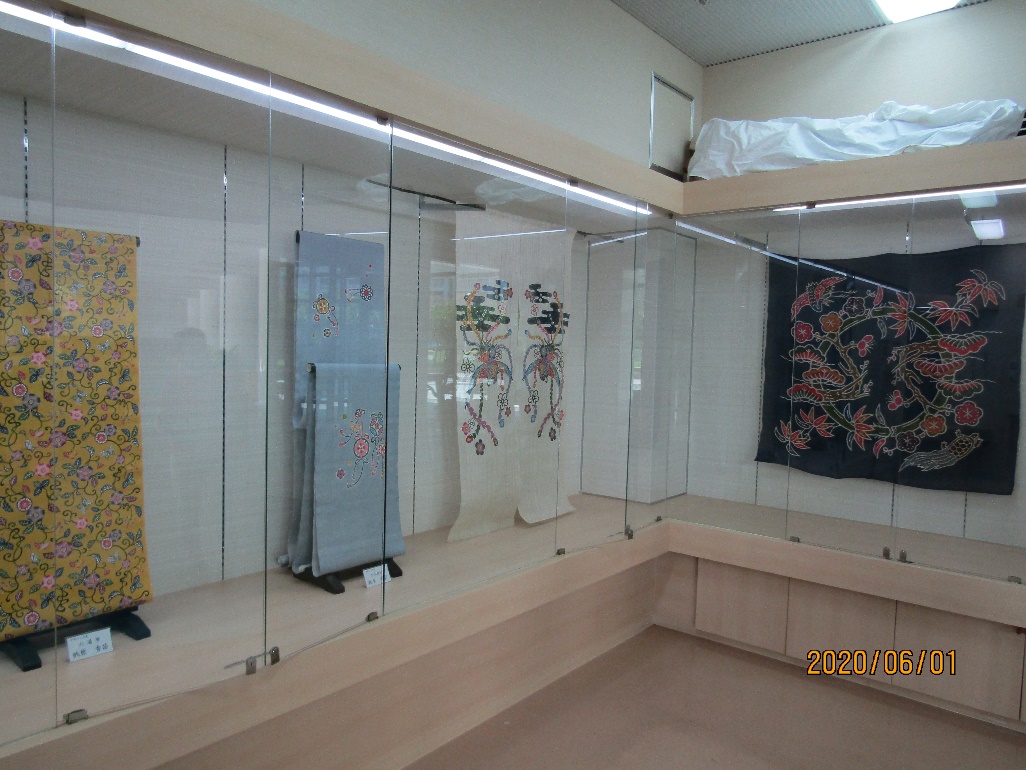 